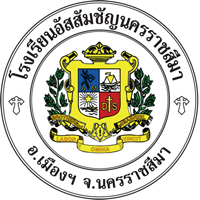 โรงเรียนอัสสัมชัญนครราชสีมาแบบส่งโครงร่าง “งานวิจัยของครูและบุคลากรทางการศึกษา”-----------------------งานวิจัยในชั้นเรียน    	 สื่อการเรียนรู้   เทคนิควิธีการสอน   รูปแบบการเรียนรู้    Case studyงานวิจัยของบุคลากร  	 งานวิจัยเพื่อพัฒนาระบบ/งานชื่อผู้วิจัย		……………………………………………………………………………………………………………………สอนวิชา		……………………………………………………………………………………………………………………กลุ่มสาระการเรียนรู้	……………………………………………………………………………………………………………………สังกัดฝ่าย		……………………………………………………………………………………………………………………ตำแหน่งงาน		……………………………………………………………………………………………………………………สภาพปัญหา	…………………………………………………………………………………………………………………………………………………………………………………………………………………………………………………………………..………………………………………………………………………………………………………………………………..ชื่อเรื่องงานวิจัย ………………………………………………………………………………………………………………………………….………………………………………………………………………………………………………………………………….………………………………………………………………………………………………………………………………….กลุ่มเป้าหมาย 	 นักเรียนชั้น.......................ภาคเรียนที่……..... ปีการศึกษา................... จำนวน...........คน  ………………………………………………………………………………………………………………………….ตัวแปรที่ศึกษา		ตัวแปรอิสระ	......................................................................................................................      	......................................................................................................................		ตัวแปรตาม  	......................................................................................................................    				...................................................................................................................... ลงชื่อ………………………………………………….ผู้วิจัย	          ลงชื่อ……….…………………………………….ผู้ตรวจ       (………..………..……………………………..)			     (…....………..……………………………..)          ….………/………………./…………….…			       ….………/………………./…………….